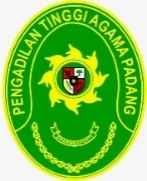 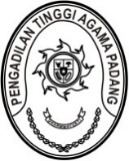 KEPUTUSAN KUASA PENGGUNA ANGGARANPENGADILAN TINGGI AGAMA PADANGNOMOR:          /SEK.PTA.W3-A/KU1.1.1/I/2024TENTANGHONORARIUM KELOMPOK KERJA PEMILIHAN PENYEDIA PENGADAAN JASA SEWA MESIN FOTOCOPY SEWILAYAH HUKUM PENGADILAN TINGGI AGAMA PADANG TAHUN ANGGARAN 2024KUASA PENGGUNA ANGGARANPENGADILAN TINGGI AGAMA PADANGDitetapkan di	:  PadangPada tanggal 	: 02 Januari 2024Kuasa Pengguna Anggaran
Pengadilan Tinggi Agama PadangIsmailNIP. 197908202003121004Tembusan :Ketua Pengadilan Tinggi Agama Padang;Kepala Kantor Wilayah Perbendaharaan Propinsi Sumatera Barat;Kepala Kantor Pelayanan Perbendaharaan Negara Padang.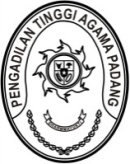 KEPUTUSAN KUASA PENGGUNA ANGGARAN PENGADILAN TINGGI AGAMA PADANGLAMPIRAN 1:	Keputusan Kuasa Pengguna Anggaran Pengadilan Tinggi Agama Padang Nomor :        /SEK.PTA.W3-A/KU1.1.1/I/2024 Tentang Honorarium Kelompok Kerja Pemilihan Penyedia Pengadaan Jasa Sewa Mesin Fotocopy Sewilayah Hukum Pengadilan Tinggi Agama Padang Tahun Anggaran 2024	Kuasa Pengguna AnggaranPengadilan Tinggi Agama PadangIsmail						   NIP. 197908202003121004Menimbang:a.Bahwa agar Pelaksanaan Pembayaran Anggaran Pendapatan dan Belanja Negara pada Pengadilan Tinggi Agama Padang dapat dilaksanakan secara lebih tertib, efisien, efektif, dan bertanggung jawab, dipandang perlu diterbitkan Surat Keputusan Kuasa Pengguna Anggaran Pengadilan Tinggi Agama Padang tentang Honorarium Kelompok Kerja Pemilihan Penyedia Pengadaan Jasa Sewa Mesin Fotocopy Se-Wilayah Pengadilan Tinggi Agama Padang Tahun Anggaran 2024;b.Bahwa Keputusan Kepala Unit Kerja Pengadaan Barang / Jasa  Mahkamah Agung RI Nomor 179/Bua.UKPBJ /SK/XII/2023 tanggal 06 Desember 2023 tentang Penetapan Susunan Kelompok Kerja Pemilihan Penyedia Kegiatan Pengadaan Sewa Mesin Fotocopy Pada Pengadilan Tinggi Agama Padang Tahun Anggaran 2024;Mengingat:1.Undang-undang Nomor 17 Tahun 2003 tentang Keuangan Negara;2.Undang-undang Nomor 3 Tahun 2009 tentang Perubahan Kedua atas Undang Undang Nomor 14 Tahun 1985 tentang Mahkamah Agung;3.Undang-undang Nomor 50 Tahun 2009 tentang Perubahan Kedua atas Undang-undang Nomor 7 Tahun 1989 tentang Peradilan Agama;4.Peraturan Presiden  Nomor 16 Tahun 2018 tentang Pengadaan Barang dan Jasa;5Peraturan Sekretaris Mahkamah Agung Nomor 002 Tahun 2013 tentang Pedoman Pelaksanaan dan Pertanggungjawaban Belanja Negara di Lingkungan Mahkamah Agung dan Badan Peradilan yang Berada di Bawahnya;6.Peraturan Lembaga Kebijakan Pengadaan Barang /Jasa Pemerintah No. 9 Tahun 2018 tentang Pedoman Pelaksanaan Pengadaan Barang/Jasa melalui Penyedia;7.Peraturan Menteri Keuangan Nomor 49 Tahun 2023 tentang Standar Biaya Masukan Tahun Anggaran 2024;8.Keputusan Pengguna Anggaran/Pengguna Barang Mahkamah Agung RI Nomor: 93/SEK/SK.KU1.1.1/ XII/2023 tanggal 1 Desember 2023 tentang Penunjukan Pejabat Kuasa Pengguna Anggaran/ Pengguna Barang Satuan Kerja di Lingkungan Mahkamah Agung dan Badan Peradilan yang Berada di Bawahnya Tahun Anggaran 2024;Memperhatikan:Daftar Isian Pelaksanaan Anggaran (DIPA) Pengadilan Tinggi Agama Padang Tahun Anggaran 2024 Nomor SP DIPA-005.01.2.401900/2024 dan SP DIPA-005.04.2.401901/2024 tanggal 24 November 2023.M E M U T U S K A NM E M U T U S K A NM E M U T U S K A NM E M U T U S K A NMenetapkan:KEPUTUSAN KUASA PENGGUNA ANGGARAN PENGADILAN TINGGI AGAMA PADANG TENTANG HONORARIUM KELOMPOK KERJA PEMILIHAN PENYEDIA PENGADAAN JASA SEWA MESIN FOTOCOPY SEWILAYAH HUKUM PENGADILAN TINGGI AGAMA PADANG TAHUN ANGGARAN 2024KEPUTUSAN KUASA PENGGUNA ANGGARAN PENGADILAN TINGGI AGAMA PADANG TENTANG HONORARIUM KELOMPOK KERJA PEMILIHAN PENYEDIA PENGADAAN JASA SEWA MESIN FOTOCOPY SEWILAYAH HUKUM PENGADILAN TINGGI AGAMA PADANG TAHUN ANGGARAN 2024KESATU:Kepada Kelompok Kerja Pemilihan Penyedia Pengadaan Jasa Sewa Mesin Fotocopy Sewilayah Hukum Pengadilan Tinggi Agama Padang sebagaimana Keputusan Kepala Unit Kerja Pengadaan Barang /Jasa  Mahkamah Agung RI Nomor 179/Bua.UKPBJ/SK/XII/2023 tanggal 06 Desember 2023 tentang Penetapan Susunan Kelompok Kerja Pemilihan Penyedia Kegiatan Pengadaan Sewa Mesin Fotocopy Pada Pengadilan Tinggi Agama Padang Tahun Anggaran 2024, diberikan Honor sebagai mana Lampiran I Surat Keputusan ini;Kepada Kelompok Kerja Pemilihan Penyedia Pengadaan Jasa Sewa Mesin Fotocopy Sewilayah Hukum Pengadilan Tinggi Agama Padang sebagaimana Keputusan Kepala Unit Kerja Pengadaan Barang /Jasa  Mahkamah Agung RI Nomor 179/Bua.UKPBJ/SK/XII/2023 tanggal 06 Desember 2023 tentang Penetapan Susunan Kelompok Kerja Pemilihan Penyedia Kegiatan Pengadaan Sewa Mesin Fotocopy Pada Pengadilan Tinggi Agama Padang Tahun Anggaran 2024, diberikan Honor sebagai mana Lampiran I Surat Keputusan ini;KEDUA:Keputusan ini berlaku pada tanggal ditetapkan, dan berlaku efektif sejak tanggal 1 Januari 2024 dengan ketentuan bahwa apabila dikemudian hari ternyata terdapat kekeliruan akan diadakan perbaikan sebagaimana mestinya.Keputusan ini berlaku pada tanggal ditetapkan, dan berlaku efektif sejak tanggal 1 Januari 2024 dengan ketentuan bahwa apabila dikemudian hari ternyata terdapat kekeliruan akan diadakan perbaikan sebagaimana mestinya.NONAMA, NIP, PANGKAT/GOl, JABATANNAMA, NIP, PANGKAT/GOl, JABATANNAMA, NIP, PANGKAT/GOl, JABATANKEDUDUKANHONORARIUM 1222341Nama NIPPangkat/GolJabatan    ::::Rifka Hidayat, S.H.19850321 200604 1 004Penata (III/c)Kepala Sub Bagian Kepegawaian dan ITKetuaRp. 910.000,-2Nama NIPPangkat/GolJabatan    ::::Aidil Akbar, S.E.19870808 200604 1 001Penata Muda Tk. I (III/b)Pengelola Pengadaan Barang/ Jasa Ahli PertamaAnggotaRp. 364.000,-3Nama NIPPangkat/GolJabatan    ::::Rinaldi Orlando, A.Md.A.B.19990212 202203 1 007Pengatur (II/c)Pengelola PerkaraAnggotaRp. 910.000,-4Nama NIPJabatan    :::Septarina Ardina Wati, S.T.19900511 201503 2 002Pengelola Pengadaan Barang/ Jasa Ahli PertamaAnggotaRp. 364.000,-5Nama NIPJabatan    :::Achmad Yosta Djaelani,S.H.19840215 200604 1 004Pengelola Pengadaan Barang/ Jasa Ahli PertamaAnggotaRp. 364.000,-